Yearbook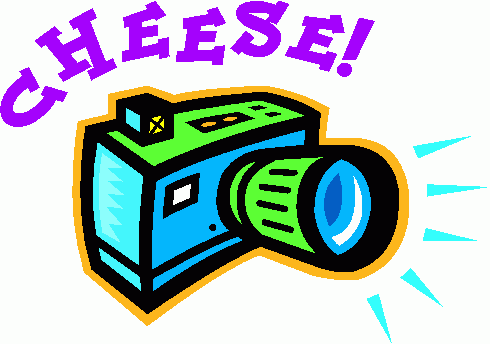  2019-2020Grade Level: High School	Teacher: Mrs. Angela FullerDay & Time: Monday, 9:00-10:00	mrsafuller17@gmail.comLength of course: 34 weeks	317-507-2242Coursework: 1-2 hours/ week	Class Cost: $250Required Materials:Access to a digital cameraLaptop or desktop recommended (preferably a laptop to bring to class)Assigned event attendanceOur ClassOne of the many blessings of home education is the freedom to communicate our Christian worldview to the world around us. The yearbook is one vehicle we will use to transport God’s message to all who explore the book.  While designing the yearbook for Wisdom Builders, students will learn about journalism and graphic design. We will stretch our creative muscles exploring the terminology of journalism, graphic design, page layout, photography, publishing, editing, graphic design software, advertising, and team work. The yearbook staff will cover all Wisdom Builders events throughout the year. Students will be graded on class participation and meeting deadlines for assigned pages and advertising.Yearbook students will receive their yearbook free of charge.Teacher BiographyI hold a bachelor’s degree in psychology from MSU-Mankato. Through homeschooling my own children, I discovered my passion for teaching. Prior to staying home with our children, I worked in the graphic design/print industry for 10 years, at one time owning my own business. I have experience in mark-up, typesetting, desk-top publishing, and graphic design. I have taught for the past 9 years at various co-op settings and at home. My husband and I have two children. Our son graduated in 2016. He is now in his third year at IUPUI. Our daughter will be in 10th grade and a student at Wisdom Builders.Angela FullerIEW Registered Instructor317-507-2242mrsafuller17@gmail.com